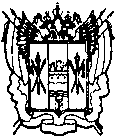 администрациЯ Цимлянского районаПОСТАНОВЛЕНИЕ12.08.2015 г.   	                                 №  476                                      г.  ЦимлянскОб утверждении отчета о реализации муниципальной программы Цимлянского района«Экономическое развитие и инновационная экономика»за 2014 год»В соответствии с бюджетным законодательством Российской Федерации, во исполнение постановления Администрации Цимлянского района от 12.09.2013 № 1084 «Об утверждении Порядка разработки, реализации и оценки эффективности муниципальных программ Цимлянского района»,ПОСТАНОВЛЯЮ:1. Утвердить отчет о реализации муниципальной программы Цимлянского района «Экономическое развитие и инновационная экономика» за 2014 год, согласно приложению к настоящему постановлению.2. Контроль за выполнением постановления возложить на заместителя Главы Администрации Цимлянского района по экономике и финансовым вопросам Погосян С.Б.Глава Цимлянского района 						            А.К. СадымовПриложение к постановлению АдминистрацииЦимлянского районаот 12.08.2015  476 ОТЧЕТо реализации муниципальной программы Цимлянского района «Экономическое развитие и инновационная экономика» за 2014 годРаздел 1. Конкретные результаты, достигнутые за отчетный периодВ целях создания условий для привлечения инвестиций в экономику Ростовской области, благоприятной конкурентной среды; повышения предпринимательской активности, обеспечения конкурентоспособности субъектов малого и среднего предпринимательства, в рамках реализации муниципальной программы Цимлянского района «Экономическое развитие и инновационная экономика» (далее – Программа) ответственным исполнителем, соисполнителями и участниками Программы в 2014 году реализован комплекс мероприятий, в результате которых достигнуты следующие результаты.В рамках деятельности МВК по снижению административных барьеров, с участием правоохранительных органов, организована работа по противодействию незаконной предпринимательской деятельности. Регулярно проводятся рейды по соблюдению правил ведения предпринимательской деятельности, в том числе по ее выводу из неформального сектора.В рамках работы общественного представителя Уполномоченного по защите прав предпринимателей Ростовской области в Цимлянском районе за 2014 год рассмотрено 29 обращений субъектов предпринимательской деятельности. Более чем по 75 процентам жалоб приняты меры по существу изложенных проблем. В условиях обозначившихся в текущем году тенденций замедления динамики основных показателей экономической и социальной сферы Ростовской области особое внимание власти уделяется стимулированию развития сектора малого и среднего бизнеса.  Именно он, являясь одним из ключевых секторов экономики, объединяет наиболее мобильную, адаптивную и восприимчивую к изменениям часть экономического сообщества и может способствовать росту экономики, повышению ее инвестиционной привлекательности, улучшению качества бизнес-среды.Раздел 2. Результаты реализации 
основных мероприятий подпрограмм Программы Достижению указанных результатов в 2014 году способствовала реализация ответственным исполнителем, соисполнителями и участниками Программы основных мероприятий Программы, а именно:«Создание благоприятной для инвестиций административной среды на территории Цимлянского района». По итогам реализации данного мероприятия в 2014 году проведена следующая работа:На реализацию мероприятий Подпрограммы 1 на 2014 год  денежные средства не предусматривались. Инвестиционная политика Цимлянского района  реализуется в соответствии со Стратегией  социально- экономического развития Цимлянского района на период до 2020 года, утвержденной постановлением Администрации Цимлянского района от 28.02.2014 № 186  «О внесении изменения в постановление Администрации Цимлянского района от 07.12.2011 №1356 «Об утверждении Стратегии социально-экономического развития Цимлянского района до 2015 года».По состоянию на 01.01.2015г. проведено 4 заседания совета по инвестициям Цимлянского района, на которых рассмотрены вопросы по обеспечению благоприятного инвестиционного климата в районе, хода реализации инвестиционных проектов.По итогам 2014 года инвестиции в основной капитал по полному кругу предприятий составили 985,25 млн. рублей, что на 7,77 % меньше, чем в 2013 году. Это вызвано снижением объема инвестиций  по крупным и средним предприятиям. В 2014 году инвестиции в основной капитал по крупным и средним предприятиям составили 566,17 млн. рублей, уменьшив инвестиционные вложения  2013 года на 227,61 млн. рублей в действующих ценах. Снижение объема инвестиций в обрабатывающие производства вызвано завершением строительства и оборудования складских помещений для хранения готовой алкогольной продукции предприятием ОАО «Цимлянские вина», сумма инвестиций  в 2014 году составила 22,4 млн. рублей, что на 9% ниже, чем в 2013 году.Инвестиции в основной капитал по предприятиям сельского хозяйства поступают за счет собственных средств предприятий и федерального бюджета. В 2014 году в сельское хозяйство было привлечено 153 млн. рублей, что на 50,4  млн. рублей меньше, чем в 2013 году. Уменьшение объема инвестиций в сельское хозяйство связано с тем, что предприятием ФГУ «Управление водных ресурсов Цимлянского водохранилища» закончено строительство сооружений по укреплению берегов Цимлянского водохранилища, сумма инвестиций в 2014 году составила 75,67 млн. рублей, это на 56,9% меньше чем в 2013 году, средства выделялись из федерального бюджета.Значительный рост объема инвестиций в разделе «Государственное управление и обеспечение военной безопасности. Обязательное социальное обеспечение» составил 43,82 млн. рублей  за счет строительства детского сада в г. Цимлянске на 120 мест с бассейном, многофункционального (малозатратного) спортивного зала на территории МОУ СОШ №2 в г. Цимлянске Ростовской области, а также 2014 году был приобретен модульный детский сад на 40 мест п. Дубравный с производственно-хозяйственным и инженерным оборудованием и производственно-хозяйственным инвентарем.Так как распорядителем бюджетных средств по данным объектам являлась Администрация Цимлянского района, то они отразились в разделе «Государственное управление и обеспечение военной безопасности. Обязательное социальное обеспечение».Объем инвестиций по виду экономической деятельности «Образование» в 2014 году составил 19,63 млн. рублей, что на 13% выше, чем в 2013 году. За счет рационального использования имеющихся площадей детских садов создано дополнительно 25 мест в детском саду «Ягодка» в п. Сосенки, строительство многофункциональных спортивных площадок в Красноярской СОШ и Калининской СОШ. Закуплен новый 18-ти местный автобус для детской спортивной школы, завершены работы по обеспечению образовательных организаций противопожарным водоснабжением. Также из бюджета района выделено более 900,0 тыс. рублей  на оснащение молниезащитой  9 объектов образования. В целях обеспечения антитеррористической безопасности за счет средств местного бюджета (360,0 тыс. рублей) 24 объекта образования  оснащены кнопкой экстренного  вызова. В результате  все муниципальные бюджетные образовательные организации района оборудованы различными видами охраны. 8 объектов образования оборудованы новой изгородью. Для этих целей из средств областного и местного бюджетов выделено 3,5 млн. рублей.За счет средств местного бюджета в сумме 456,6 тыс. рублей подготовлена проектная документация по замене окон во всех школах и детских садах на  пластиковые. Объем инвестиций в основной капитал по полному кругу предприятий составил 985,25 млн. рублей. Из них собственные средства предприятий – 329,71 млн. рублей или 32,47% от общего объема инвестиций, из них 174,75 млн. рублей направленно за счет прибыли и 154,96 млн. рублей за счет амортизации. Несмотря на наличие собственных средств предприятий, необходимо отметить, что их явно недостаточно для финансирования инвестиционного процесса. В связи с этим возрастает роль таких источников финансирования инвестиций, как  заемные средства, прочие привлеченные источники. Сумма привлеченных средств составила – 236,46 млн. рублей. Не малую роль  в структуре инвестиций занимают  бюджетные средства, в 2014 году на территорию района было привлечено 230,48 млн. рублей, что составляет 97,5% от привлеченных средств.  За счет средств резервного фонда Правительства Ростовской областив сумме 7 776,8 тыс. рублей выполнены работы по  разработке проектно-сметной документации на капитальный ремонт  зданий Детской школы искусств и Маркинского ДК, а также проведен ремонт памятников в х.Антонов и ст.Терновской, софинансирование местного бюджета составило 523,8 тыс. рублей. Для Детской школы и искусств и Центрального Дома культуры выделены денежные средства по государственной программе Ростовской области  «Развитие культуры и туризма» в сумме 810,6 тыс. рублей, на инвестиционное развитие. 2.1 «Субсидии субъектам малого и среднего предпринимательства – начинающим предпринимателям на возмещение части затрат по организации собственного дела». Предоставлены субсидии 23 субъектам малого и среднего предпринимательства по договорам, заключенным в 2014 году, на сумму 4 970,1 тыс. рублей.2.11 «Субсидии субъектам малого и среднего предпринимательства на возмещение части лизинговых платежей, в том числе первоначального взноса». Предоставлены субсидии 4 субъектам малого и среднего предпринимательства по договорам, заключенным в 2013 и 2014 годах, на сумму 1 000,0 тыс. рублей.Основными источниками инвестирования у малых и средних предприятий в Цимлянском районе выступают кредиты банков и заемные средства других организаций. В 2014 году 4 банками и 2 потребительскими кооперативами – участниками подпрограммы «Развитие субъектов малого и среднего предпринимательства в Цимлянском районе» (далее – подпрограмма 2) предоставлено более 213 кредитов и займов субъектам МСП на общую сумму 272,5 млн. рублей. «Содействие развитию организаций, образующих инфраструктуру поддержки предпринимательства». МАУ МФЦ Цимлянского района создан и начал свою работу с 21.11.2011 года. МАУ МФЦ Цимлянского района оказывает юридические, бухгалтерские, экономические, налоговые консультации. Организация оснащена необходимыми средствами связи, рабочими местами для консультантов, мебелью, оргтехникой. «Консультационная и информационная поддержка субъектов малого и среднего предпринимательства».В 2014 году отделом экономического прогнозирования и закупок Администрации района оказано более 56 консультационных услуг субъектам малого и среднего предпринимательства, в основном, по вопросу предоставления финансовой поддержки. В МАУ МФЦ Цимлянского района консультации субъектам малого и среднего предпринимательства оказывает один специалист.«Методическое, аналитическое, организационное обеспечение деятельности субъектов малого и среднего предпринимательства».В целях обеспечения взаимодействия Администрации района с предпринимательским сообществом в районе осуществляет деятельность Совет по предпринимательству при Администрации Цимлянского района. В 2014 году проведено 4 совместных заседаний Совета по предпринимательству и районной МВК по устранению административных барьеров. В течение 2014 года  было организовано 4 встречи субъектов малого и среднего предпринимательства с органами исполнительной власти Цимлянского района по проблемным вопросам, 1 семинар-встреча с представителями ОАО «Сбербанк России», подписано трехстороннее соглашение между Союзом работодателей, Профсоюзом и Администрацией района на 2014-2016 годы, ежемесячно осуществлялся прием общественным представителем Уполномоченного по правам предпринимателей РО по Цимлянскому району.«Пропаганда и популяризация предпринимательской деятельности среди молодежи». В рамках международной акции «Всемирная неделя предпринимательства» в 2014 году с целью вовлечения молодежи в предпринимательскую деятельность в школах проведены открытые уроки и классные часы (60 участников) с привлечением действующих предпринимателей района.В 2014 году в областном рейтинговом конкурсе «Лучший предприниматель Дона 2014 года», который проходит ежегодно с 2005 года от Цимлянского района принимала участие Красноярова С.Н. (ООО «Фортуна-Плюс»). Предприниматель награжден дипломом участника конкурса. Раздел 3. Сведения об использовании бюджетных ассигнований и внебюджетных средств на реализацию ПрограммыПлановый объем финансирования в 2014 году составляет 278470,1 тыс. рублей, в том числе: средства местного бюджета – 400,0 тыс. рублей;средства областного бюджета – 1 114,0 тыс. рублей;средства федерального бюджета – 4 456,1 тыс. рублей;средства внебюджетных источников – 272 500,0 тыс. рублей.Исполнение по Программе за счет бюджетных источников составило 5 970,1  тыс. рублей или 100 процентов.Исполнение по Программе за счет внебюджетных источников составило 272 500,0 тыс. рублей или 100 процентов.Сведения об использовании бюджетных ассигнований и внебюджетных средств на реализацию Программы представлены в приложении № 2.Раздел 4. Сведения о достижении значений показателей (индикаторов) Программы, подпрограмм Программы за 2014 годРезультаты реализация основных мероприятий Программы и подпрограмм Программы в 2014 году характеризуются следующими значениями показателей (индикаторов):темп роста объема инвестиций в основной капитал за счет всех источников финансирования к предыдущему году в сопоставимых ценах – 90,42 процента;доля среднесписочной численности работников (без внешних совместителей) малых и средних предприятий в среднесписочной численности (без внешних совместителей) всех предприятий и организаций – 23,0 процента;объем инвестиций в основной капитал (за исключением бюджетных средств) – 754,77 млн. рублей;темп роста оборота малых и средних предприятий Цимлянского района – 128,7 процента;количество субъектов малого и среднего предпринимательства  в расчете на 1 тыс. человек населения Цимлянского района – 36,2 единицы;Сведения о достижении значений показателей (индикаторов) Программы, подпрограмм Программы приведены в приложении № 1.Раздел 5. Информация о внесенных 
ответственным исполнителем изменениях в ПрограммуВ течение 2014 года ответственным исполнителем в Программу внесены два изменения (постановления Администрации Цимлянского района от 11.03.2014 № 217, от 19.08.2014 № 839):В целях приведения муниципальной программы Цимлянского района «Экономическое развитие и инновационная экономика» в соответствие с решением Собрания депутатов Цимлянского района от 17.12.2013г. № 145 «О бюджете Цимлянского района на 2014 год и на плановый период 2015 и 2016 годов»; В целях приведения муниципальной программы Цимлянского района «Экономическое развитие и инновационная экономика» в соответствие с решением Собрания депутатов Цимлянского района от 29.04.2014г. № 163 «О внесении изменений в решение Собрания депутатов Цимлянского района от 17.12.2014г. № 145 «О бюджете Цимлянского района на 2014 год и на плановый период 2015 и 2016 годов».Раздел 6. Результаты оценки эффективности реализации Госпрограммы
в 2014 году, в том числе бюджетной эффективностиОценка эффективности реализации Программы в 2014 году включает оценку:Степени достижения целей и решения задач Программы в целом путем сопоставления фактически достигнутых значений индикаторов Программы и их плановых значений:значение по показателю (индикатору) 1 равно 86,7 процента;значение по показателю (индикатору) 2 равно 104,5 процента;значение по показателю (индикатору) 3 равно 50,9 процента;значение по показателю (индикатору) 4 равно 120,8 процента;значение по показателю (индикатору) 5 равно 95,3 процента;Значения по показателям 1, 3, 5 не соответствуют нормативному (менее 100 процентов), недостижение плановых значений вызвано объективными причинами. Степени соответствия запланированному уровню затрат и эффективности использования средств местного бюджета и иных источников ресурсного обеспечения Программы путем сопоставления фактических и плановых объемов финансирования Программы в целом и ее подпрограмм из всех источников ресурсного обеспечения:значение степени соответствия запланированному уровню затрат и эффективности использования средств местного бюджета и иных источников ресурсного обеспечения в целом по Программе равно 100 процентов, в том числе: за счет средств федерального бюджета – 100 процентов, за счет средств областного бюджета – 100 процентов, за счет средств местного бюджета – 100 процентов за счет внебюджетных источников 100 процентов.Степени реализации мероприятий Программы (достижения ожидаемых непосредственных результатов их реализации) на основе сопоставления ожидаемых и фактически полученных непосредственных результатов реализации основных мероприятий подпрограммы по годам на основе ежегодных планов реализации Программы:по итогам 2014 года из 8 запланированных основных мероприятий Программы исполнено в полном объеме 7 мероприятий, 1 основное мероприятие не выполнено. Таким образом, 87,5 процента мероприятий, запланированных на 2014 год, выполнено в полном объеме.Согласно установленным Программой параметрам можно сделать вывод о удовлетворительном уровне эффективности реализации Программы в  2014 году.Бюджетная эффективность реализации Программы в 2014 году характеризуется оптимальным соотношением достигнутых в ходе реализации основных мероприятий Программы результатов и связанных с их реализацией затрат. В ходе исполнения Программы в 2014 году обеспечена реализация принципов бюджетной системы Российской Федерации: результативности и эффективности использования бюджетных средств; прозрачности (открытости); достоверности бюджета; адресности и целевого характера бюджетных средств.Произведенные в 2014 году расходы участников Программы полностью соответствуют их установленным расходным полномочиям.Раздел 7. Предложения по дальнейшей реализации ПрограммыУчитывая влияние экономической ситуации на результаты деятельности бизнеса, которое повлекло отклонение достигнутых в отчетном периоде значений целевых показателей от плановых, в 2015 году планируется провести корректировку показателей. Таблица 1Сведения о достижении значений показателей (индикаторов) Таблица 2Сведенияо степени выполнения основных мероприятий подпрограмм муниципальной  программыТаблица 3Сведения  об использовании бюджета района, областного бюджета, федерального и внебюджетных источников на реализацию муниципальной  программы «Экономическое развитие и инновационная экономика»  за .Верно: и.о. управляющего делами                                                                                          Н.К. ГетмановаПостановление вносит отдел экономического прогнозирования и закупок Администрации Цимлянского района№ п/пПоказатель     
 (индикатор)    
 (наименование)Ед.измеренияЗначения показателей (индикаторов) 
муниципальной  программы,     
подпрограммы муниципальной     
программыЗначения показателей (индикаторов) 
муниципальной  программы,     
подпрограммы муниципальной     
программыЗначения показателей (индикаторов) 
муниципальной  программы,     
подпрограммы муниципальной     
программыОбоснование отклонений  
 значений показателя    
 (индикатора) на конец   
 отчетного года       
(при наличии)№ п/пПоказатель     
 (индикатор)    
 (наименование)Ед.измерениягод,      
предшествующий 
отчетному отчетный годотчетный годОбоснование отклонений  
 значений показателя    
 (индикатора) на конец   
 отчетного года       
(при наличии)№ п/пПоказатель     
 (индикатор)    
 (наименование)Ед.измерениягод,      
предшествующий 
отчетному планфактОбоснование отклонений  
 значений показателя    
 (индикатора) на конец   
 отчетного года       
(при наличии)1234567Муниципальная программа «Экономическое развитие и инновационная экономика»Муниципальная программа «Экономическое развитие и инновационная экономика»Муниципальная программа «Экономическое развитие и инновационная экономика»Муниципальная программа «Экономическое развитие и инновационная экономика»Муниципальная программа «Экономическое развитие и инновационная экономика»Муниципальная программа «Экономическое развитие и инновационная экономика»Муниципальная программа «Экономическое развитие и инновационная экономика»1.Темп роста объема инвестиций в основной капитал за счет всех источников финансирования к предыдущему году в сопоставимых ценахпроцентов82,37104,3390,42Отклонение значения показателя связано с завершением инвестиционных проектов в сельскохозяйственной и обрабатывающей отраслях 2.Доля среднесписочной численности работников (без внешних совместителей) малых и средних предприятий в среднесписочной численности (без внешних совместителей) всех предприятий и организацийпроцентов21,622,023,0Отклонение  значения показателя обусловлено восстановлением численности работников на малых и средних предприятиях района, как результата постепенной экономической стабилизации.Подпрограмма 1. «Создание благоприятных условий для привлечения инвестиций в Цимлянский район»Подпрограмма 1. «Создание благоприятных условий для привлечения инвестиций в Цимлянский район»Подпрограмма 1. «Создание благоприятных условий для привлечения инвестиций в Цимлянский район»Подпрограмма 1. «Создание благоприятных условий для привлечения инвестиций в Цимлянский район»Подпрограмма 1. «Создание благоприятных условий для привлечения инвестиций в Цимлянский район»Подпрограмма 1. «Создание благоприятных условий для привлечения инвестиций в Цимлянский район»Подпрограмма 1. «Создание благоприятных условий для привлечения инвестиций в Цимлянский район»1.1.Объем инвестиций в основной капитал (за исключением бюджетных средств)млн. рублей1312,251484,0754,77Отклонение  значения показателя связано с завершением инвестиционных проектов в сельскохозяйственной и обрабатывающей отрасляхПодпрограмма 2. «Развитие субъектов малого и среднего предпринимательства в Цимлянском районе»Подпрограмма 2. «Развитие субъектов малого и среднего предпринимательства в Цимлянском районе»Подпрограмма 2. «Развитие субъектов малого и среднего предпринимательства в Цимлянском районе»Подпрограмма 2. «Развитие субъектов малого и среднего предпринимательства в Цимлянском районе»Подпрограмма 2. «Развитие субъектов малого и среднего предпринимательства в Цимлянском районе»Подпрограмма 2. «Развитие субъектов малого и среднего предпринимательства в Цимлянском районе»Подпрограмма 2. «Развитие субъектов малого и среднего предпринимательства в Цимлянском районе»2.1. Темп роста оборота малых и средних предприятий Цимлянского районапроцентов102,0106,5134,5Отклонение  значения показателя обусловлено наличием в сельскохозяйственном секторе экономики района фактов реорганизации средних предприятий до малых, или присоединения к крупным путем слияния.2.2.Количество субъектов малого и среднего предпринимательства в расчете на 1 тыс. человек населения Цимлянского районаединиц36,2637,936,15Отклонение  значения показателя обусловлено наличием в сельскохозяйственном секторе экономики района фактов реорганизации средних предприятий до малых, или присоединения к крупным путем слияния.№ п/пНаименование основного мероприятия подпрограммы, мероприятия ведомственной целевой программыНаименование основного мероприятия подпрограммы, мероприятия ведомственной целевой программыОтветственный исполнительзаместитель руководителя ОИВ/ФИО)Плановый срокПлановый срокФактический срокФактический срокФактический срокРезультатыРезультатыРезультатыПроблемы, возникшие в ходе реализации мероприя-тия № п/пНаименование основного мероприятия подпрограммы, мероприятия ведомственной целевой программыНаименование основного мероприятия подпрограммы, мероприятия ведомственной целевой программыОтветственный исполнительзаместитель руководителя ОИВ/ФИО)начала реализацииокончания реализацииначала реализацииокончания реализацииокончания реализациизапланированныезапланированныедостигнутыеПроблемы, возникшие в ходе реализации мероприя-тия 12234567788910Подпрограмма 1 «Создание благоприятных условий для привлечения инвестиций в Цимлянский район»Подпрограмма 1 «Создание благоприятных условий для привлечения инвестиций в Цимлянский район»Подпрограмма 1 «Создание благоприятных условий для привлечения инвестиций в Цимлянский район»Подпрограмма 1 «Создание благоприятных условий для привлечения инвестиций в Цимлянский район»Подпрограмма 1 «Создание благоприятных условий для привлечения инвестиций в Цимлянский район»Подпрограмма 1 «Создание благоприятных условий для привлечения инвестиций в Цимлянский район»Подпрограмма 1 «Создание благоприятных условий для привлечения инвестиций в Цимлянский район»Подпрограмма 1 «Создание благоприятных условий для привлечения инвестиций в Цимлянский район»Подпрограмма 1 «Создание благоприятных условий для привлечения инвестиций в Цимлянский район»Подпрограмма 1 «Создание благоприятных условий для привлечения инвестиций в Цимлянский район»Подпрограмма 1 «Создание благоприятных условий для привлечения инвестиций в Цимлянский район»Подпрограмма 1 «Создание благоприятных условий для привлечения инвестиций в Цимлянский район»Подпрограмма 1 «Создание благоприятных условий для привлечения инвестиций в Цимлянский район»1.1Основное мероприятие 1.1. Создание благоприятной для инвестиций административной среды на территории Цимлянского районаОсновное мероприятие 1.1. Создание благоприятной для инвестиций административной среды на территории Цимлянского районаОтдел экономического прогнозирования и закупок Администрации Цимлянского района01.01.201431.12.201401.01.201431.12.201431.12.2014Заседания Совета по инвестициямЗаседания Совета по инвестициямЗа 2014 год проведены 4 заседания Совета по инвестициям:Протокол №1 от 05.03.14г.Протокол №2 от 23.05.14г.Протокол №3 от 30.09.14г.Протокол №4 от 30.12.14г.-1.2Основное мероприятие 1.2. Обеспечение мероприятий, направленных на формирование благоприятного инвестиционного имиджа Цимлянского районаОсновное мероприятие 1.2. Обеспечение мероприятий, направленных на формирование благоприятного инвестиционного имиджа Цимлянского районаОтдел экономического прогнозирования и закупок Администрации Цимлянского района01.01.201431.12.201401.01.201431.12.201431.12.2014----Подпрограмма 2 « Развитие субъектов малого и среднего предпринимательства в Цимлянском районе»Подпрограмма 2 « Развитие субъектов малого и среднего предпринимательства в Цимлянском районе»Подпрограмма 2 « Развитие субъектов малого и среднего предпринимательства в Цимлянском районе»Подпрограмма 2 « Развитие субъектов малого и среднего предпринимательства в Цимлянском районе»Подпрограмма 2 « Развитие субъектов малого и среднего предпринимательства в Цимлянском районе»Подпрограмма 2 « Развитие субъектов малого и среднего предпринимательства в Цимлянском районе»Подпрограмма 2 « Развитие субъектов малого и среднего предпринимательства в Цимлянском районе»Подпрограмма 2 « Развитие субъектов малого и среднего предпринимательства в Цимлянском районе»Подпрограмма 2 « Развитие субъектов малого и среднего предпринимательства в Цимлянском районе»Подпрограмма 2 « Развитие субъектов малого и среднего предпринимательства в Цимлянском районе»Подпрограмма 2 « Развитие субъектов малого и среднего предпринимательства в Цимлянском районе»Подпрограмма 2 « Развитие субъектов малого и среднего предпринимательства в Цимлянском районе»Подпрограмма 2 « Развитие субъектов малого и среднего предпринимательства в Цимлянском районе»2.12.1Основное мероприятие 2.1 «Субсидии субъектам малого и среднего предпринимательства – начинающим предпринимателям на возмещение части затрат по организации собственного дела»;Отдел экономического прогнозирования и закупок Администрации Цимлянского района01.01.201431.12.201401.01.201431.12.2014Запланировано к выдаче 15 субсидийЗапланировано к выдаче 15 субсидийПрофинанси-ровано 23 начинающих предпринимателя на общую сумму 4970,1 тыс. руб.Профинанси-ровано 23 начинающих предпринимателя на общую сумму 4970,1 тыс. руб.-2.22.2Основное мероприятие 2.11«Субсидии субъектам малого и среднего предпринимательства на возмещение части лизинговых платежей, в том числе первоначального взноса».Отдел экономического прогнозирования и закупок Администрации Цимлянского района01.01.201431.12.201401.01.201431.12.2014Запланировано к выдаче 3 субсидииЗапланировано к выдаче 3 субсидииПрофинанси-ровано 4 организации на общую сумму 1000,0 тыс. руб.Профинанси-ровано 4 организации на общую сумму 1000,0 тыс. руб.-2.32.3Основное мероприятие 2.2. Содействие развитию организаций, образующих инфраструктуру поддержки предпринимательства Отдел экономического прогнозирования и закупок Администрации Цимлянского района01.01.201431.12.201401.01.201431.12.2014-----2.42.4Основное мероприятие 2.3. Консультационная и информационная поддержка субъектов малого и среднего предпринимательстваОтдел экономического прогнозирования и закупок Администрации Цимлянского района01.01.201431.12.201401.01.201431.12.2014-----2.52.5Основное мероприятие 2.4. Методическое, аналитическое, организационное обеспечение деятельности субъектов малого и среднего предпринимательстваОтдел экономического прогнозирования и закупок Администрации Цимлянского района01.01.201431.12.201401.01.201431.12.2014-----2.62.6Основное мероприятие 2.5. Пропаганда и популяризация предпринимательской деятельности среди молодежиОтдел экономического прогнозирования и закупок Администрации Цимлянского района01.01.201431.12.201401.01.201431.12.2014-----СтатусНаименование муниципальной программы, подпрограммы муниципальной программы, основного мероприятияИсточники финансированияОбъем расходов, предусмотренных муниципальной  программой 
(тыс. руб.)Фактические расходы (тыс. руб.) 12345Муниципальная 
программа      Экономическое развитие и инновационная экономикавсего 278470,1278470,1Муниципальная 
программа      Экономическое развитие и инновационная экономикаобластной бюджет 1114,01114,0Муниципальная 
программа      Экономическое развитие и инновационная экономикафедеральный бюджет4456,14456,1Муниципальная 
программа      Экономическое развитие и инновационная экономика бюджет района400,0400,0Муниципальная 
программа      Экономическое развитие и инновационная экономикавнебюджетные источники272500,0272500,0Подпрограмма 2Развитие субъектов малого и среднего предпринимательства в Цимлянском районе.всего  278470,1278470,1Подпрограмма 2Развитие субъектов малого и среднего предпринимательства в Цимлянском районе.областной бюджет    1114,01114,0Подпрограмма 2Развитие субъектов малого и среднего предпринимательства в Цимлянском районе.федеральный бюджет4456,14456,1Подпрограмма 2Развитие субъектов малого и среднего предпринимательства в Цимлянском районе. бюджет района400,0400,0Подпрограмма 2Развитие субъектов малого и среднего предпринимательства в Цимлянском районе.внебюджетные источники272500,0272500,0Основное мероприятие 2.1«Субсидии субъектам малого и среднего предпринимательства – начинающим предпринимателям на возмещение части затрат по организации собственного дела»;всего                 4970,14970,1Основное мероприятие 2.1«Субсидии субъектам малого и среднего предпринимательства – начинающим предпринимателям на возмещение части затрат по организации собственного дела»;областной бюджет    1114,01114,0Основное мероприятие 2.1«Субсидии субъектам малого и среднего предпринимательства – начинающим предпринимателям на возмещение части затрат по организации собственного дела»;федеральный бюджет3523,13523,1Основное мероприятие 2.1«Субсидии субъектам малого и среднего предпринимательства – начинающим предпринимателям на возмещение части затрат по организации собственного дела»; бюджет района333,0333,0Основное мероприятие 2.1«Субсидии субъектам малого и среднего предпринимательства – начинающим предпринимателям на возмещение части затрат по организации собственного дела»;внебюджетные источникиОсновное мероприятие 2.11«Субсидии субъектам малого и среднего предпринимательства на возмещение части лизинговых платежей, в том числе первоначального взноса».всего                 1000,01000,0Основное мероприятие 2.11«Субсидии субъектам малого и среднего предпринимательства на возмещение части лизинговых платежей, в том числе первоначального взноса».областной бюджет    Основное мероприятие 2.11«Субсидии субъектам малого и среднего предпринимательства на возмещение части лизинговых платежей, в том числе первоначального взноса».федеральный бюджет933,0933,0Основное мероприятие 2.11«Субсидии субъектам малого и среднего предпринимательства на возмещение части лизинговых платежей, в том числе первоначального взноса». бюджет района67,067,0Основное мероприятие 2.11«Субсидии субъектам малого и среднего предпринимательства на возмещение части лизинговых платежей, в том числе первоначального взноса».внебюджетные источники